DR OREN BIGOS QCBARRISTERCURRICULUM VITAE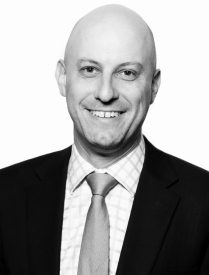 OVERVIEW Dr Oren Bigos QC practises nationally in corporate and commercial law, undertaking both trial and appellate work. He took silk in 2019.He has substantial experience in corporations, insolvency, class actions, equity and trusts, property, banking and finance and trade practices/consumer protection.  He has acted in many major corporate collapses.  He also has public and regulatory law experience and has acted for and against regulators.  He has represented both class action plaintiffs and defendants.Oren regularly appears for a wide range of private and government clients in proceedings in superior courts, both at first instance and appellate level.  He has appeared several times in the High Court.Oren won the Supreme Court Prize at Monash University. With the assistance of a Menzies Scholarship Oren completed BCL, MPhil, and DPhil degrees at Oxford University. His BCL subjects were Conflict of Laws, Restitution, International Dispute Settlement, and Global Comparative Financial Law (in which he won the prize) and he was awarded a Distinction. His doctoral thesis was on Conflict of Laws.Before coming to the Bar, Oren worked as the Associate to the Hon. Justice Finkelstein of the Federal Court, and as a solicitor at Mallesons and Freehills.He is listed in the “Best Lawyers” rankings (published in the AFR), the Chambers & Partners barrister rankings, and Doyle’s Guide. Oren’s main practice areas include:  Banking and FinanceClass Actions/Representative ProceedingsCommercial LawConflict of Laws (Private International Law)Contract DisputesCorporations and SecuritiesEquity and TrustsInsolvency and ReconstructionInsuranceManaged Investment SchemesMining, Energy, ResourcesMortgages and Securities (including Personal Property Securities)PropertyRegulatorySchemes of ArrangementStructured Finance/Complex TransactionsTrade Practices, Consumer ProtectionKEY CASES High Court appealsCGU v Blakeley (2016) 259 CLR 339ASIC v Lanepoint (2011) 244 CLR 1Lehman Bros v City of Swan (2010) 240 CLR 509International Air Transport Association v Ansett Australia (2008) 234 CLR 151High Court special leave applicationsJennings v Laming [2019] HCASL 120Zetta Jet v Ship “Dragon Pearl” [2019] HCATrans 14White v Timbercorp [2018] HCASL 82Blakeley v CGU [2018] HCASL 103Masters v North East Solutions [2017] HCASL 229Australasian Annuities v Rowley Super Fund [2015] HCA Trans 235Grocon v APN [2016] HCASL 54Treasurer of Victoria v Tabcorp Holdings & Tatts Group [2015] HCA Trans 28Rolfe v Investec Bank [2014] HCASL 140Woodcroft-Brown v Timbercorp Securities [2014] HCA Trans 85Mathai v Nelson [2013] HCASL 115Ipex v Melbourne Water [2013] HCASL 76Norman; Re Forest Enterprises Australia [2012] HCA Trans 71Full Federal CourtDavaria v 7-Eleven [2020] FCAFC 183McGlade v South West Aboriginal Land & Sea Aboriginal Corp (No 2) (2019) 374 ALR 329Zetta Jet v Ship “Dragon Pearl” (No 2) (2018) 265 FCR 290Perera v Getswift (2018) 263 FCR 92White v Robertson (2018) 125 ACSR 390Swishette v ACCC (2017) 249 FCR 483Templeton v ASIC (2015) 108 ACSR 545ASIC v Franklin (2014) 223 FCR 204Georges v Seaborn; Re Sonray Capital Markets (2012) 206 FCR 408Norman; Re Forest Enterprises Australia (2011) 195 FCR 97Federal CourtReilly v ANZ (No 2) [2020] FCA 1502Clark v NAB (2019) 136 ACSR 329 and [2020] FCA 652Re QMS Media [2019] FCA 2172 and [2020] FCA 142Re Micro-X [2019] FCA 1154Southernwood v Brambles (2019) 137 ACSR 540ACCC v Australian Private Networks (2019) 136 ACSR 80ASIC v Aviation 3030 [2019] FCA 377Zetta Jet v Linkage Access [2018] FCA 1979 and [2019] FCA 1408Perera v Getswift (2018) 263 FCR 1ASIC v AGM Markets (2018) 129 ACSR 335ACCC v Ford (2018) 360 ALR 124ACCC v Swishette [2018] FCA 55Rushleigh v Forge (2018) 355 ALR 248ACCC v Harrison [2016] FCA 1543 and [2017] FCA 182ASIC v Sino Australia Oil & Gas (2015) 106 ACSR 575Re Arrium [2016] FCA 1300Re Edelsten (2014) 320 ALR 506 and [2016] FCA 1269TiVo v Vivo (2014) 9 BFRA 583; [2014] FCA 789Silvia; Re FEA Plantations [2013] FCA 1331Appleyard; Re Crawford Farms [2012] FCA 1373 Munday Group v Tsourlinis Distributors (2010) 5 BFRA 101 and [2011] FCA 195Norman; Re Forest Enterprises Australia (2010) 191 FCR 39CBA v Fernandez (2010) 81 ACSR 262 Huntley v Timbercorp Securities (2010) 187 FCR 151 Imobilari v Opes Prime Stockbroking (2008) 69 ACSR 235Black & Decker v GMCA (No 5) (2008) 79 IPR 450; [2008] FCA 1738Re Opes Prime Stockbroking (2008) 171 FCR 473Victorian Court of AppealUrban v Junior Academy ELC [2019] VSCA 247White v Timbercorp (2017) 123 ACSR 284Blakeley v CGU (2017) 53 VR 733Masters v North East Solutions (2017) V ConvR 54-890Bennett v Talacko [2017] VSCA 163Balanced Securities v Dumayne (2017) 53 VR 14Horne v Retirement Guide Management (2017) 118 ACSR 509Legend International v Indian Farmers Fertiliser Cooperative (2016) 52 VR 40Australasian Annuities v Rowley Super Fund (2015) 318 ALR 302Grocon v APN [2015] VSCA 190Treasurer of Victoria v Tabcorp Holdings & Tatts Group [2014] VSCA 143Matsoukatidou v CBA [2014] VSCA 229Rescom v Reapfield [2014] VSCA 92Cedar Meats v Five Star Lamb (2014) 45 VR 79Rolfe v Investec Bank [2014] VSCA 38Woodcroft-Brown v Timbercorp Securities (2013) 96 ACSR 307360 Capital RE v Watts (2012) 36 VR 507Brakatselos v ABL Nominees (2012) 36 VR 490Sami v Roads Corporation [2009] VSCA 44 Puttick v Fletcher Challenge Forests (2007) 18 VR 70Victorian Supreme CourtRe Pacific Biotechnologies [2020] VSC 636Baymill v Drewlock [2019] VSC 827Re AXF Group (2019) 348 FLR 391, [2019] VSC 753 and [2019] VSC 862Re Stay in Bed Milk & Bread (2019) 58 VR 446Yan v Zhang [2018] VSC 694Bensons Property Group v CBA [2018] VSC 666Re Mossgreen [2018] VSC 230Re Mamounia (No 3) [2018] VSC 65Raskin v Mediterranean Olives [2017] VSC 94State of Victoria v CTM Training Solutions [2017] VSC 47State of Victoria v Goulburn Administration Services (2016) 51 VR 685Ten Boundary Street v Ivanhoe Project [2016] VSC 755UDP Holdings v Ironshore (2016) 51 VR 60Re Primary Securities [2016] VSC 536Timbercorp Finance v Vivian (2016) 114 ACSR 198Re Koko Black [2016] VSC 190Re Koori Employment Enterprises Co-operative [2016] VSC 245Native Bond v Cant [2016] VSC 206TPC v NWC Finance [2016] VSC 117Re National Australia Bank [2016] VSC 62Re Octagonal Resources [2015] VSC 806ASIC v Sino Australia Oil & Gas (2015) 106 ACSR 575Camping Warehouse v Downer EDI [2015] VSC 555Daiwa Can v Barokes [2015] VSC 502Esposito Holdings v UDP Holdings [2015] VSC 183ANZ v ASIC (2014) 106 ACSR 440Clarke v Great Southern [2014] VSC 334Australian Gift & Homewares Assoc v MCET [2014] VSC 481U&D Coal v Australian Kunqian (2014) 32 ACLC 14-047Re BCD Resources (2014) 100 ACSR 450Re Gunns Plantations [2012] VSC 513, [2012] VSC 655, [2013] VSC 595, [2014] VSC 239, [2014] VSC 267, [2015] VSC 102 and [2017] VSC 777Re Banksia Mortgages (2013) 95 ACSR 161Re Crown Meats (2013) 93 ACSR 576Mishme Enterprises v NTICED [2013] VSC 187Re Elders Forestry Management (2012) 90 ACSR 573, [2012] VSC 373, [2013] VSC 471 and [2013] VSC 747Re Timbercorp Securities (2010) 77 ACSR 291, [2011] VSC 24, [2011] VSC 83 and [2012] VSC 590Algeri; Re Colorado Group [2011] VSC 260 and [2012] VSC 22 Re Colorado Group (2011) 86 ACSR 231 Thackray v Gunns Plantations (2011) 85 ACSR 144 and [2011] VSC 417 Hodgson v Amcor (2011) 32 VR 495 and [2011] VSC 204Taverners v Saxo Bank [2011] VSC 27 Re Great Southern Managers Australia (2009) 76 ACSR 146 and [2009] VSC 627 Teparyl v Willis [2009] V Conv R 54-766Brisconnections v Australian Style Investments (2009) 23 VR 253Re Environinvest (2009) 69 ACSR 530 Mikhail v Zoumboulakis (2008) 30 VAR 364Kinarra v On Q Group (2008) 65 ACSR 438PUBLICATIONSCo-author of Federal Court PracticeConsulting editor of Federal Court Reports and Federal Law Reports"Securities" (chapter 18.9) and "Consumer Finance" (Chapter 18.10), Laws of Australia ‘Class divide: Different forms of scheme consideration’ (2019) 37(2) Companies & Securities Law Journal 147‘No abuse of process in foreshadowing examinations’ (2019) 31(1) ARITA Journal 25‘Appeal court gives liquidators a serve for delaying to serve’ (2017) 29(3) ARITA Journal 26 ‘Recent Developments: Treatment of costs of litigation in liquidation and bankruptcy’ (2014) 22(1) Insolvency Law Journal 35‘Case and Comment: Jurisdictional discretion in defamation on the internet’ [2005] Lloyd’s Maritime and Commercial Law Quarterly 129‘Jurisdiction Over Cross-Border Wrongs on the Internet’ (2005) 54(3) International and Comparative Law Quarterly 585 ‘Conflict of laws issues in Australian financing transactions’ (2005) 16(3) Journal of Banking and Finance Law and Practice 227 ‘Recent Developments: Are shareholders' claims provable in administration?’ (2005) 13(2) Insolvency Law Journal 115‘Recent Developments: Voidable preference due to inactive secured creditor’ (2001) 9 Insolvency Law Journal 162OTHER EXPERIENCEChair of Victorian Bar’s Continuing Professional Development Sub-CommitteeChair of CommBar’s Insolvency Law SectionMember of CommBar’s Executive CommitteeMember of Supreme Court Commercial Court Users’ GroupMember of Federal Court Users’ GroupMember of CLARS External Advisory Board, Monash Law SchoolRegular presenter, Leo Cussen Institute; Legalwise Seminars; Melbourne Law School (project finance course); Monash Law School (corporate insolvency course)